姓名工号课程名称学习通二维码微信或QQ群二维码（命名规则：课程编码+名称+任课教师）张卫纲1336无线网络技术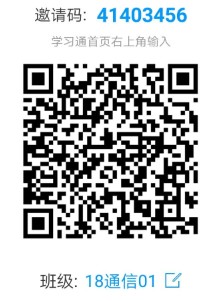 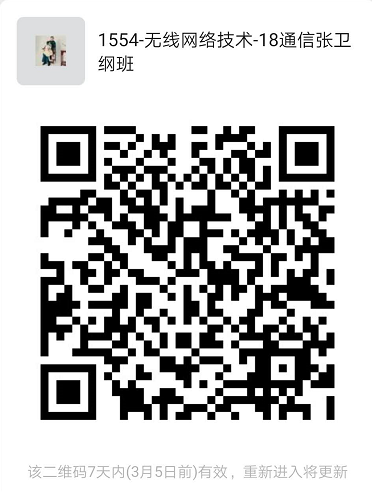 张卫纲1336数据库技术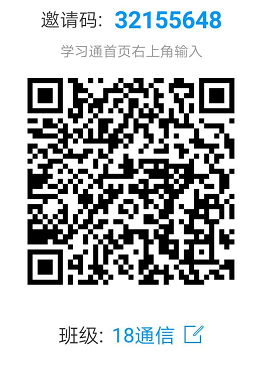 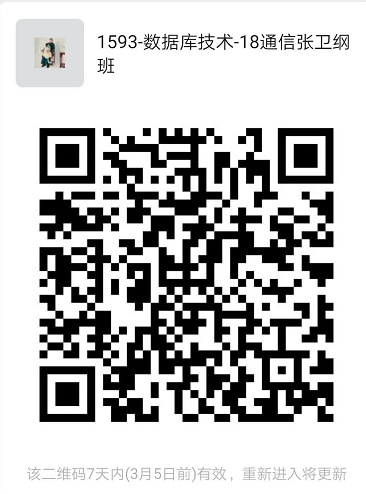 张卫纲1336操作系统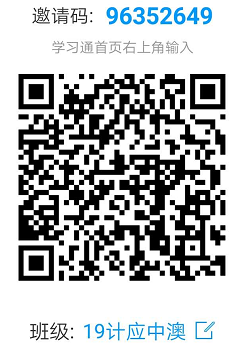 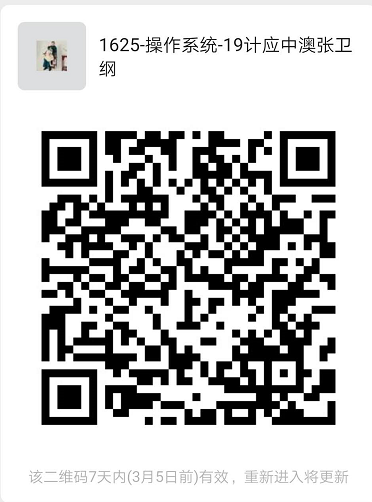 徐晓林1506系统服务综合实训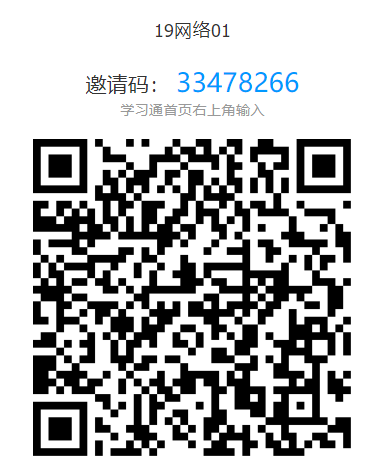 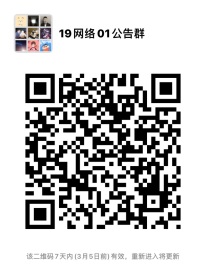 徐晓林1506操作系统安全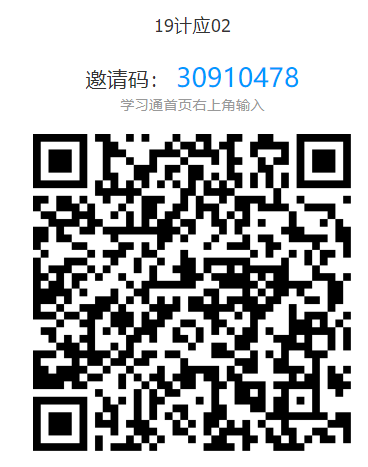 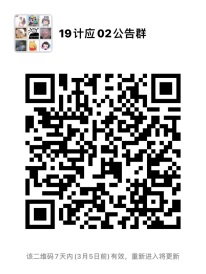 杨寅春1357操作系统安全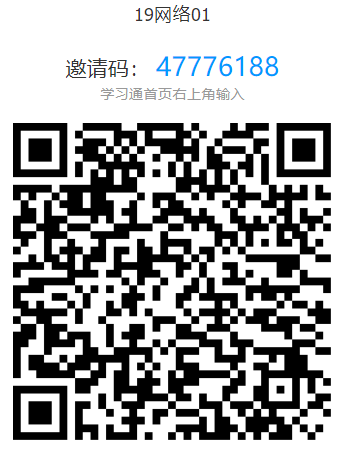 刘琰1472网络服务综合实训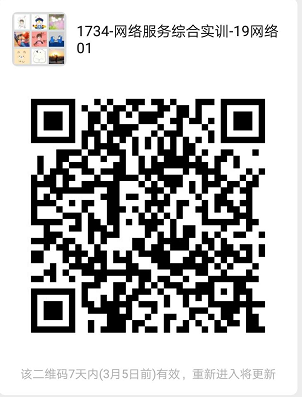 林建华1391数据库技术基础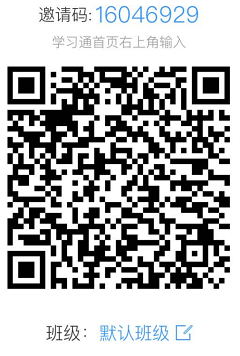 以下是学银：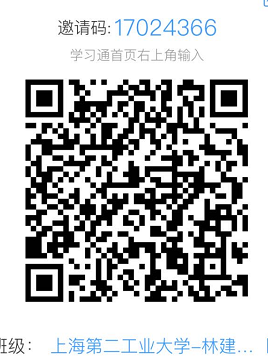 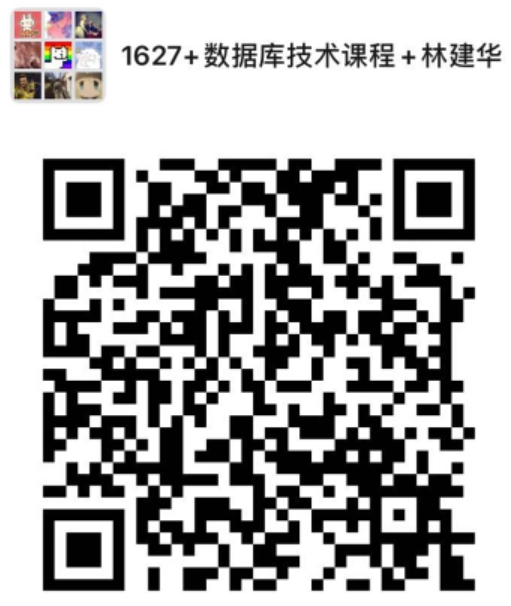 吴月萍1476数据结构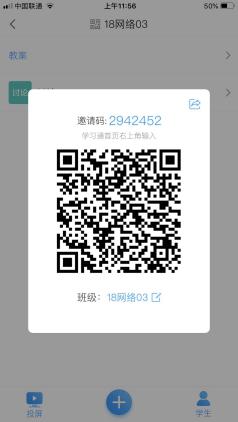 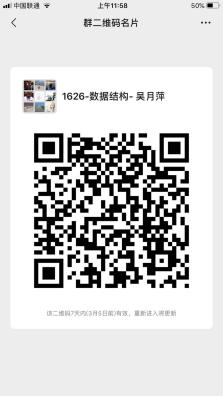 毛婷1490英语沟通技能IV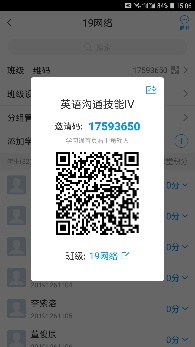 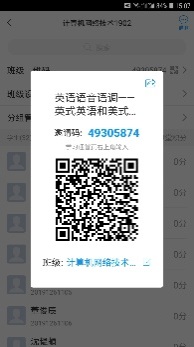 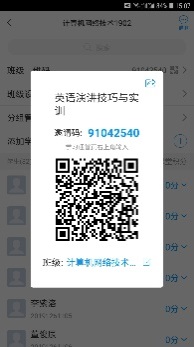 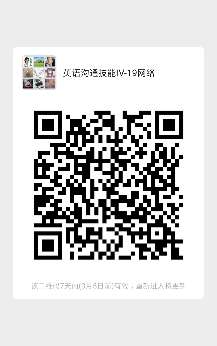 周昕晔1513学术英语阅读4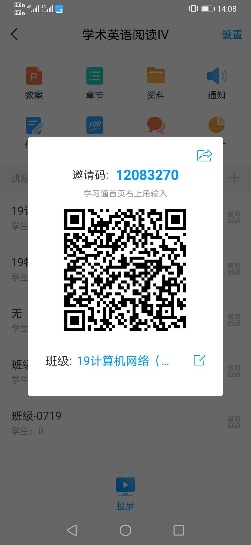 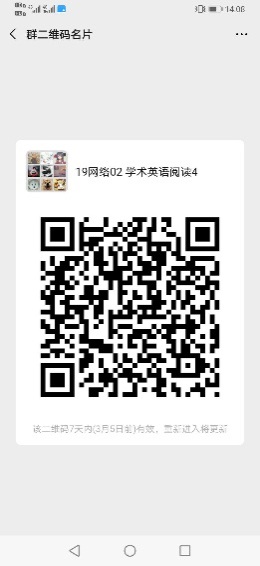 易乐湘1683文学导论（网络班）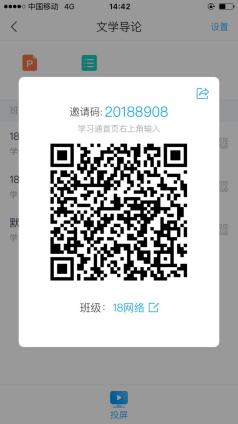 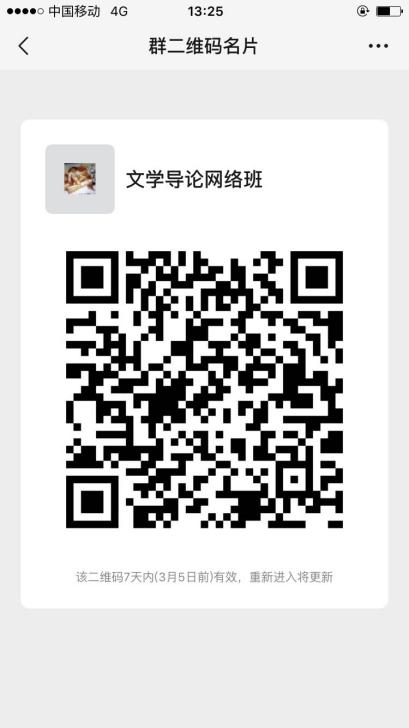 尹静2975计算机组成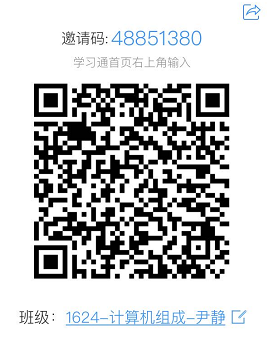 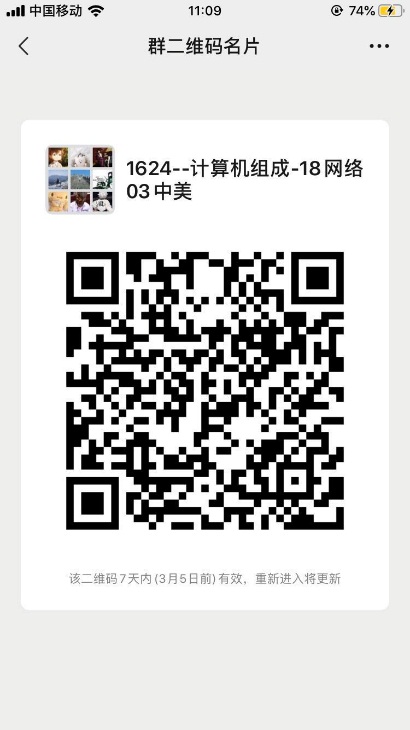 尹静2975计算机组成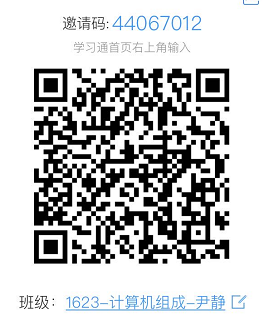 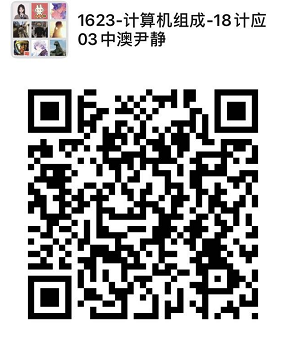 吴月萍1476web编程基础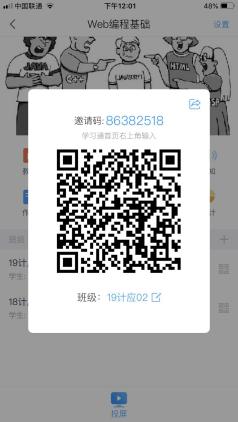 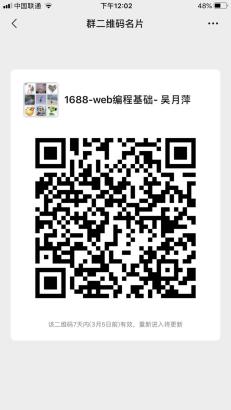 熊小华1518Java网络通信与数据库编程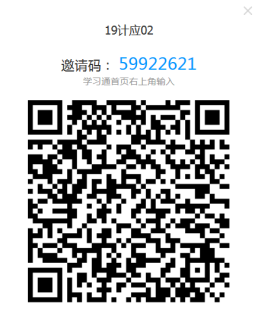 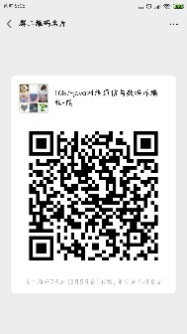 薛元昕27311690数码影视特效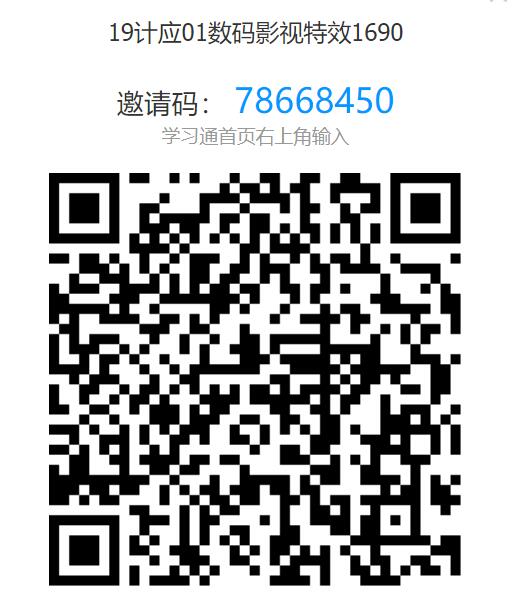 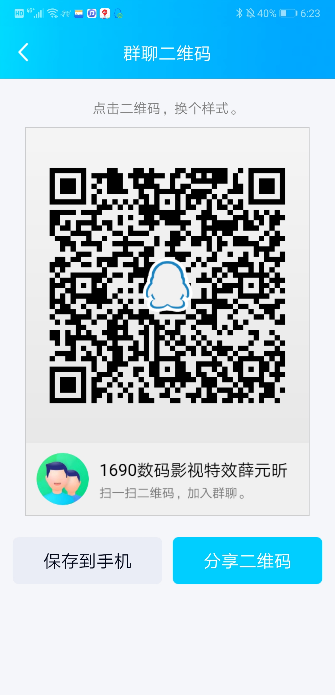 薛元昕27310153影视制作技术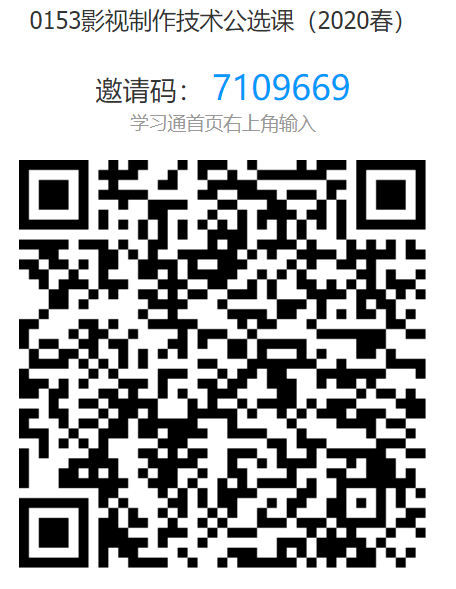 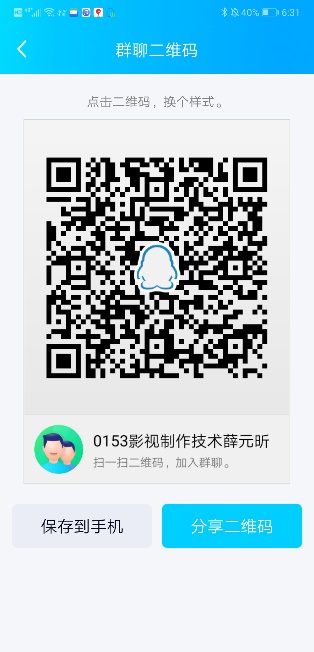 薛元昕27311678数字媒体技术基础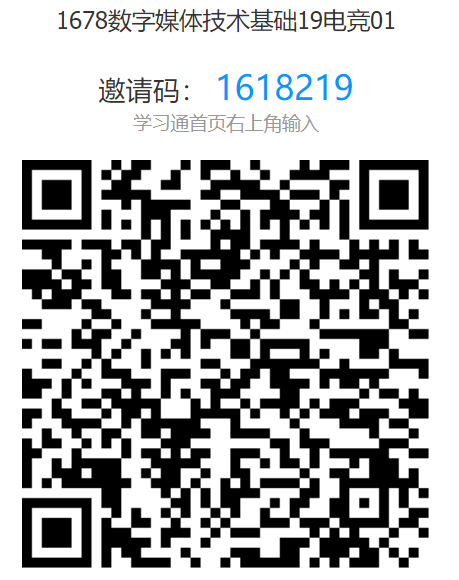 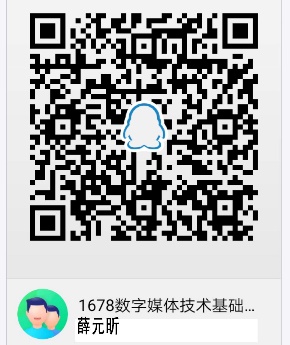 李可丰14820148Flash动画制作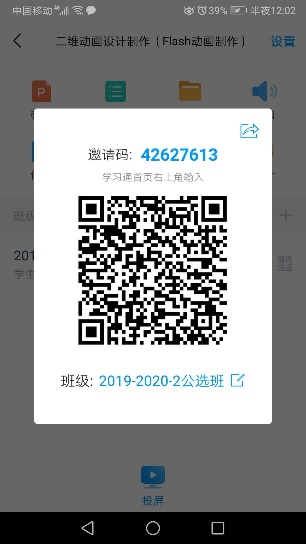 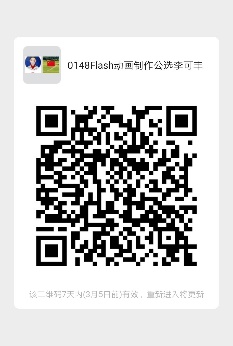 李可丰14821682数字媒体交互作品编辑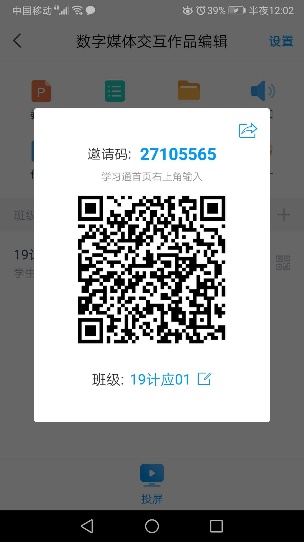 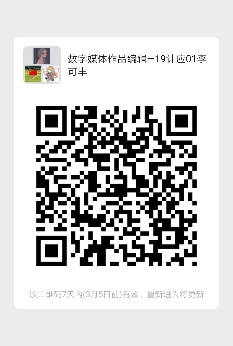 李可丰1482三维动画制作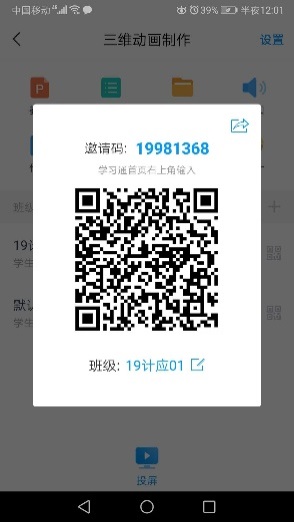 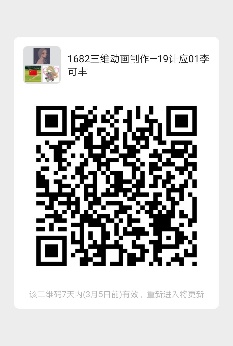 林建华1391高级WEB网站设计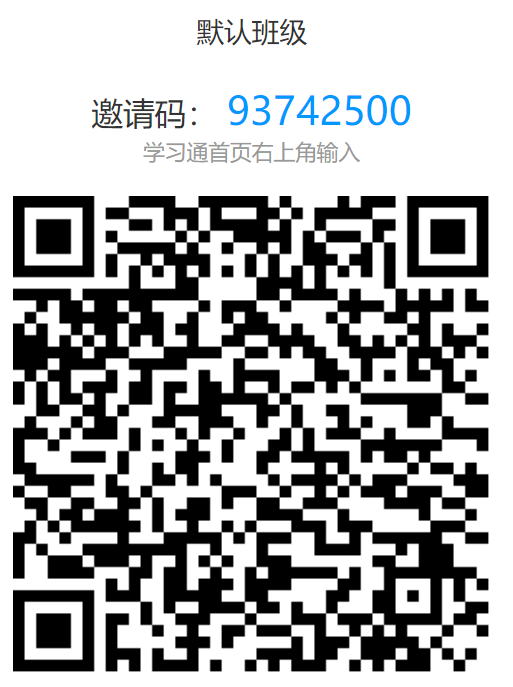 一下是学银：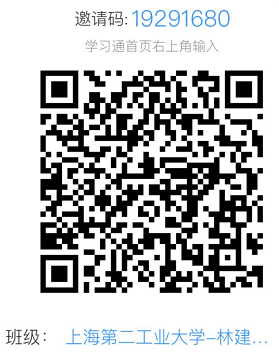 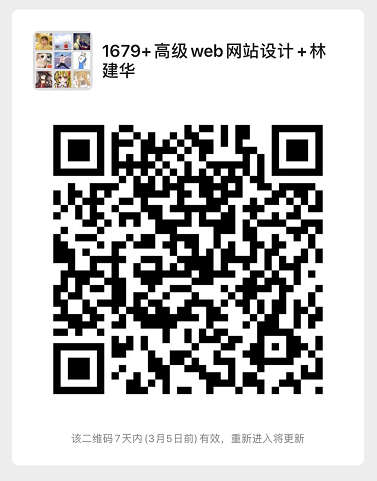 邱勇平0656通信技术专业英语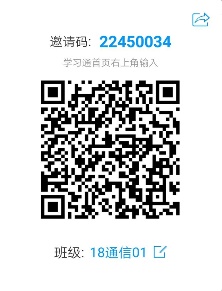 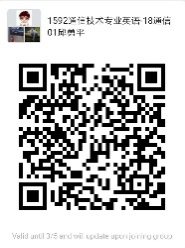 邱勇平0656面向对象编程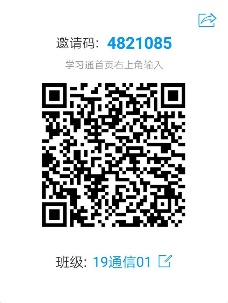 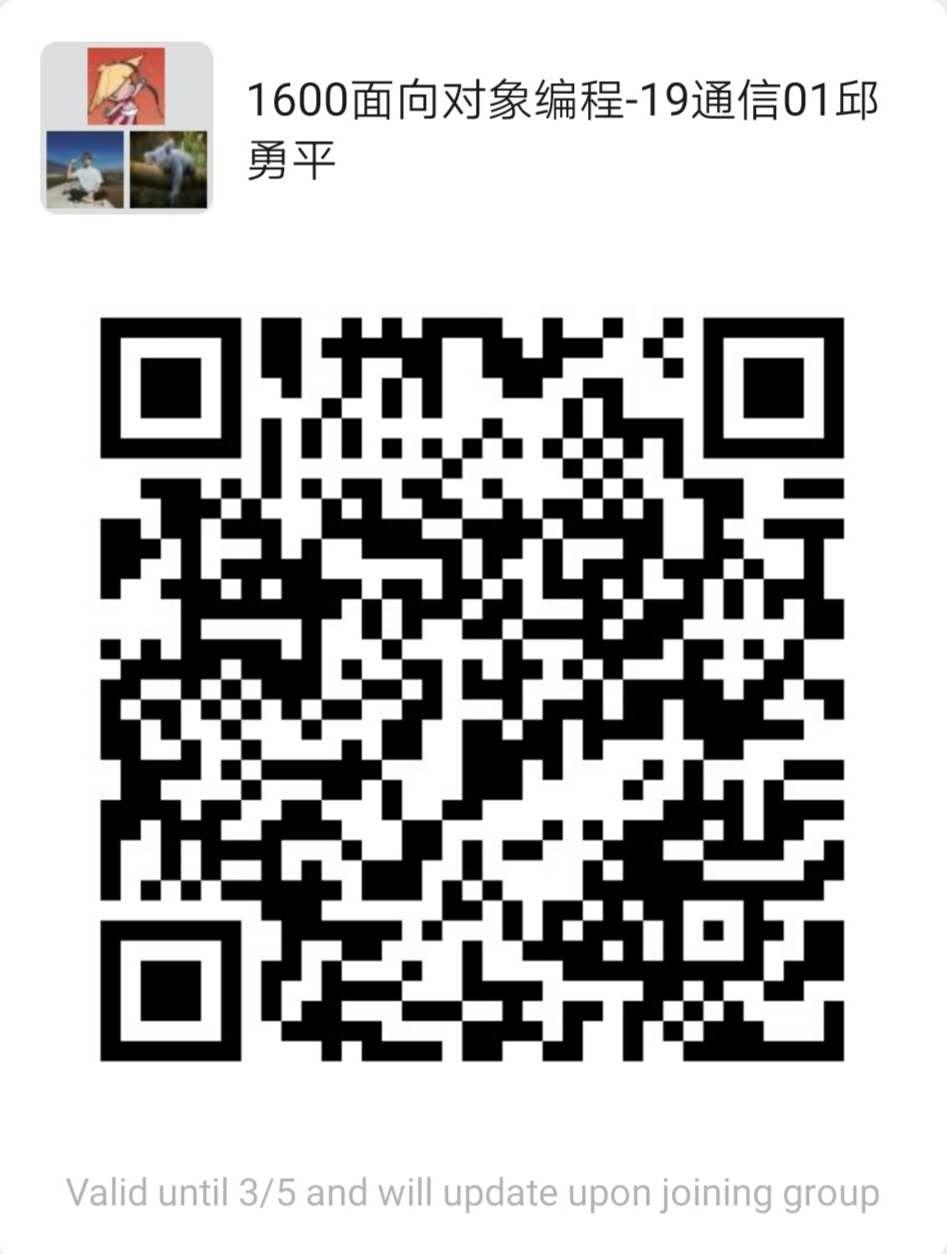 王宪2993通信基础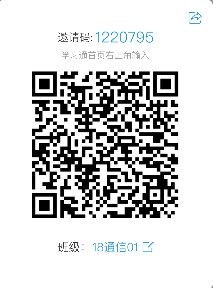 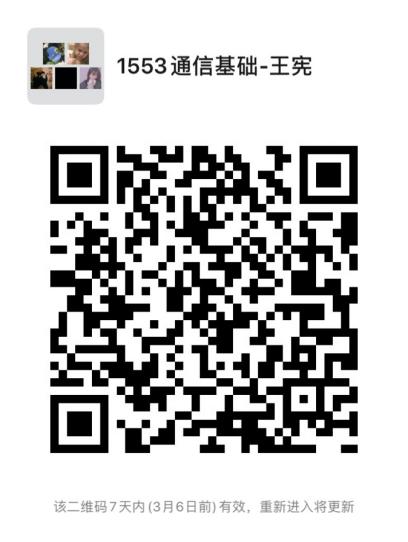 王宪2993移动通信技术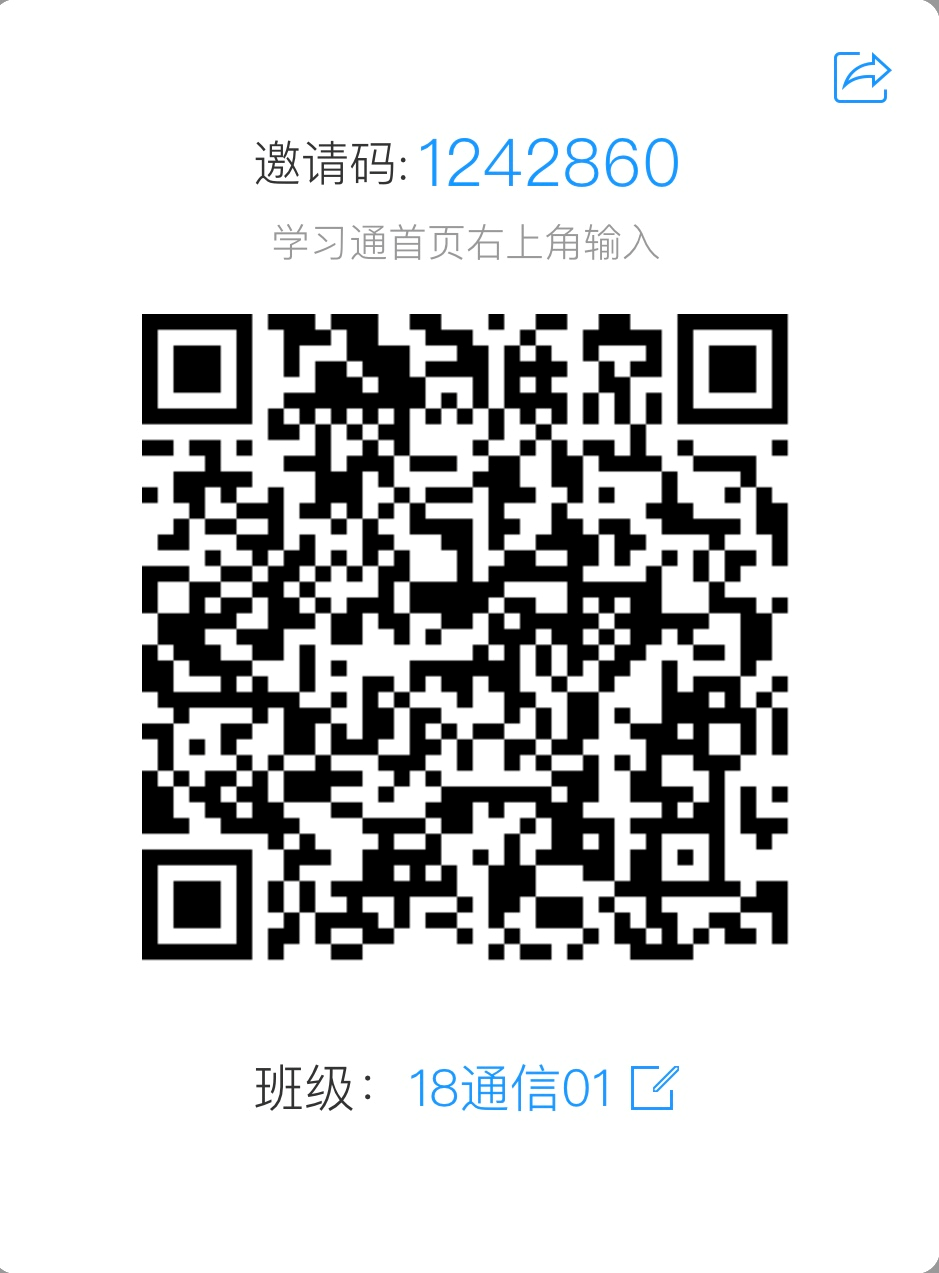 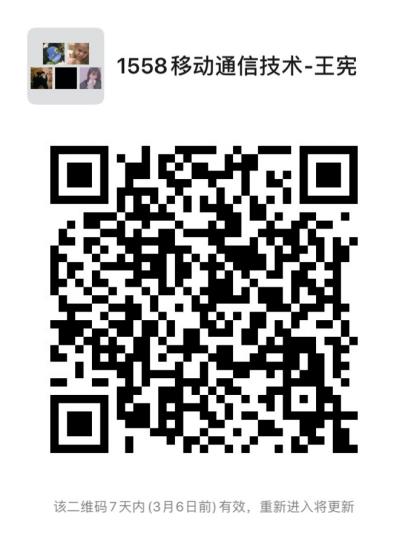 胡启芸2643英语语法与写作IV（19网络02）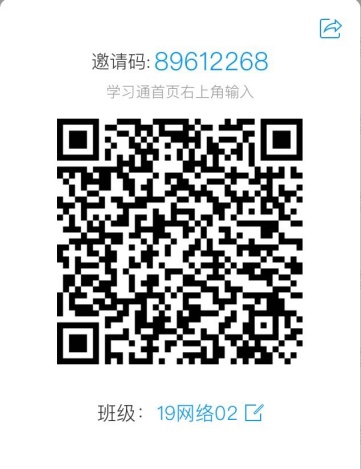 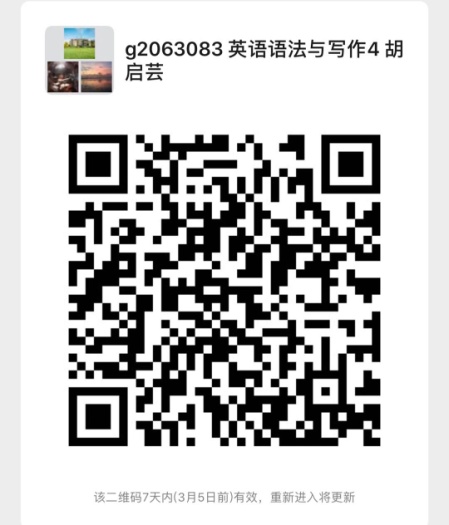 